Lustleigh Cleave walk on 4th June 2017

Well the morning starts seem to be popular so far with increased turnout.
The next walk is June 4th and Dennis will lead us around another walk at 
Lustleigh Cleave.
This is similar to the one last year, but in an opposite direction so 
will seem very different at this time of year.
It is fairly strenuous and could be muddy in places, BUT there is an 
easier route available.
And of course there is a pub at the end! A snack or picnic may be useful 
so we can have a break halfway and enjoy the views.
Meet as usual at YFC at 10.15 on June 4th
See you there!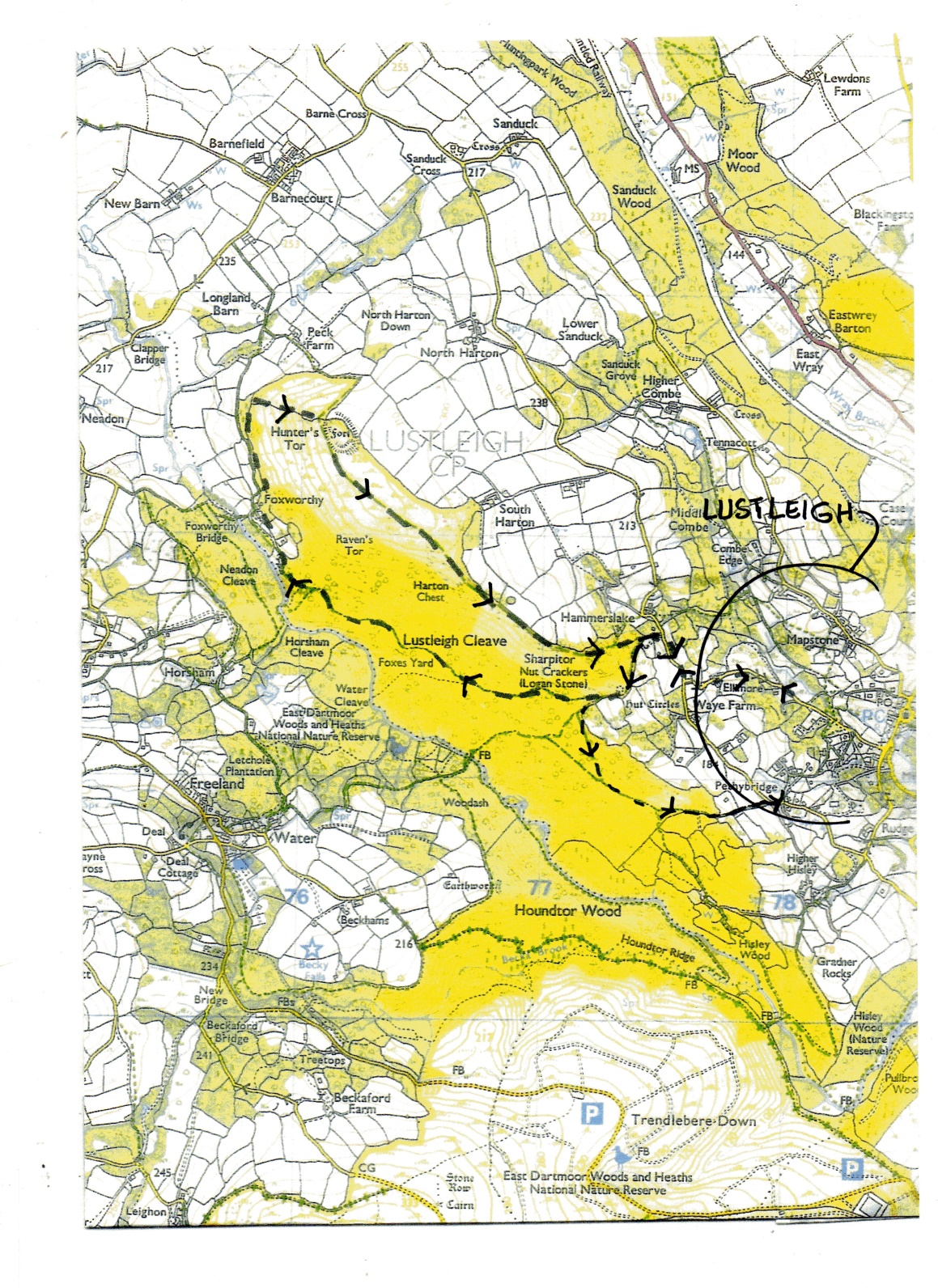 